APPENDIXESAPPENDIX IRENCANA PELAKSANAAN PEMBELAJARAN (RPP)Sekolah		: SMKN. 1 PerbaunganMata Pelajaran	: Bahasa InggrisKelas/Semester	: XI/GenapMateri Pokok		:  Descriptive TextAlokasi Waktu	: 2 x 45 MenitTujuan PembelajaranSetelah mengikuti proses pembelajaran peserta didik diharapkan dapat :Memahami definisi teks deskriptifMengkalsifikasi struktur penulisan teks deskriptifMengidentifikasi kebahasaan dari teks deskriptifLangkah - langkah PembelajaranPenilaian Hasil PembelajaranPenilaian Sikap: Observasi dalam proses pembelajaranPenilaian Pengetahuan Tes tertulisPenilaian Keterampilan PraktekAPPENDIX IICycle 1Please Make a Descriptive Text based on the web mapping below :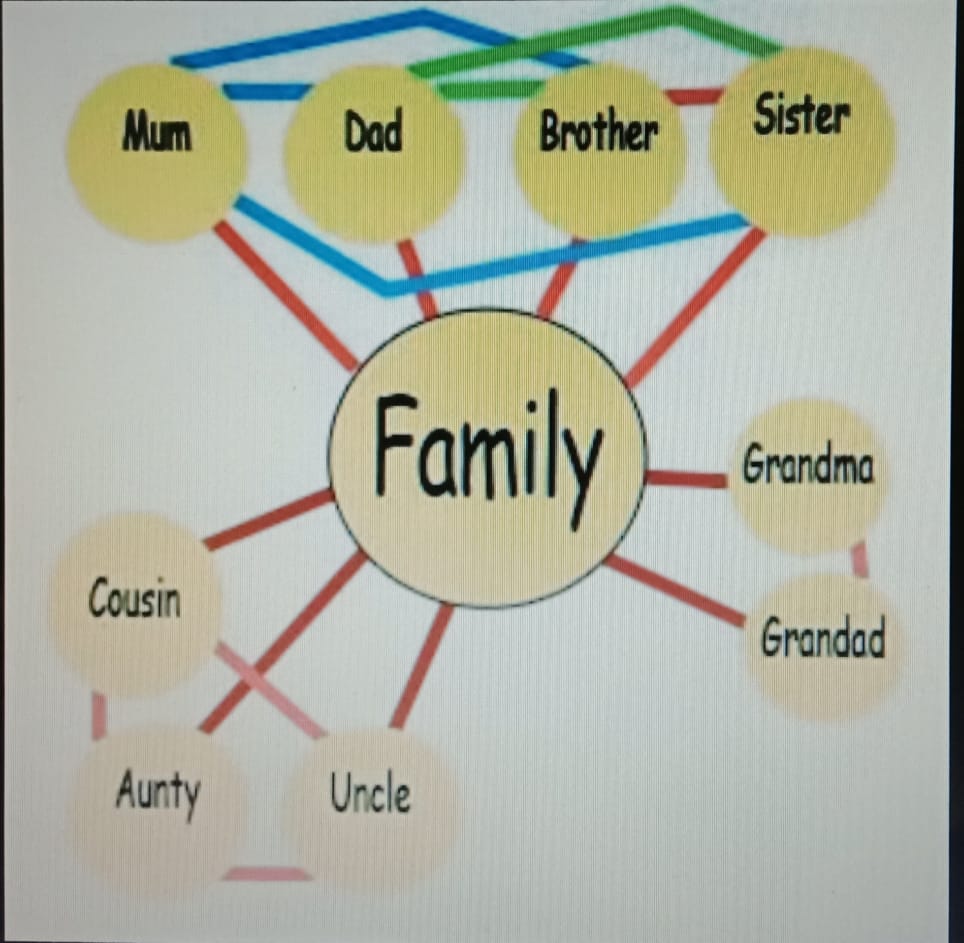 Cycle IIPlease Make a Descriptive Text based on the web mapping below :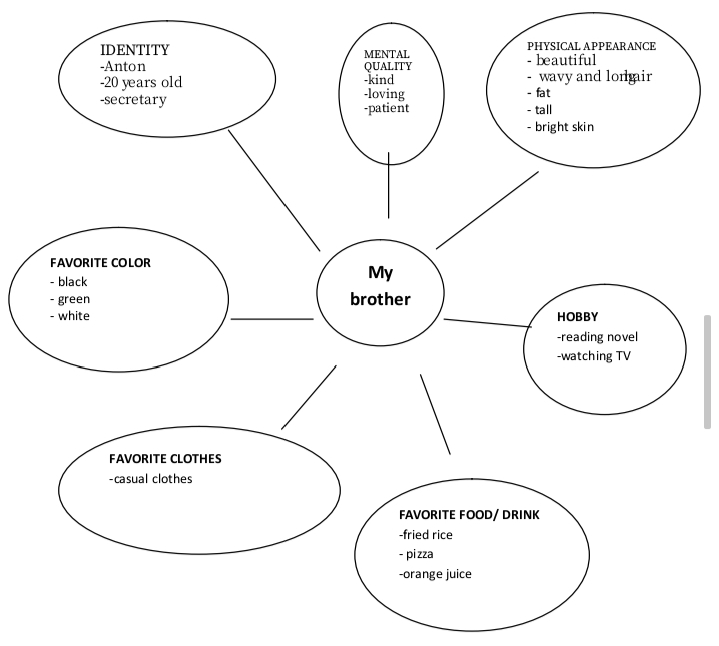 Cycle 1Name	: Muhammad Ari PranataMy FamilyMy name is Ari Pranata. I am fifty years old. I have one older sister, one younger sister and one younger brother. My mother housewife and my father a farmer. My parents are very discipline. My siblings are dependent to do daily activity. They wash their clothes and so do me. I learn many things from my parents. My family is a simple family. My family consist of six people. We are consist of two men and two women. My mother is a housewife who manages family finances. My mother is not very modern. My father’s name is Amin, he is 49 years old. My mother’s name is Ambar. She is 48 years old.My parents concern on their children religion foundation. My siblings and I go to the same school. My siblings are very clever in drawing or partners. However, I have a different passion from them. I do not like drawing or painting. I like sport. Cycle 1Name	: Putri PuspitasariMy FamilyI have family . there is mom,dad,brother and sister . I have much family. My mother is name Ratna. My mother is a housewife. and he is 40 years old. I love she so much. I have father. He is job wiraswasta. He is 45 years old. There are 4 people in my family. I an student of SMKN.1 Perbaungan. I go to school with motorcycle.My younger sister study in SDN 1 108293 Perbaungan. She is 7 years old. She so cute and cheerful. We are so busy in weekdays. So, we usually spend our time together in weekend. I love my family so much.Cycle IINama: Muhammad Ari PranataMY BROTHERHello guys, I am here to explain about my older brother. His name is Anthony, he is 20 years old. He works as Secretary in a company of Medan city. My older brother has short hair, his body is a bit fat,tall. He has bright skin.Many of my neighbors say that my brother is handsome. He is a loving and patient person. And he is always kind of me. My brother also has a hobby of reading novels and watching tv. His favorite foods and drinks are fried rice, pizza and orange juice. His favorite colors are black, green and white. He doesn't like clothes other than casual clothes. Translated: Halo semua, saya di sini akan menjelaskan tentang kakak laki-laki saya. Namanya Anthony, dia berumur 20 tahun. Dia bekerja sebagai Sekretaris di sebuah perusahaan di kota Medan. Abang saya memiliki rambut pendek, tinggi dan sedikit gemuk. Dia memiliki kulit yang cerah. Tetanggaku banyak yang bilang kalau kakakku tampan. Dia adalah orang yang penyayang dan sabar. Dan dia selalu baik padaku. Abangku juga memiliki hobi membaca novel dan menonton tv. Makanan dan minuman favoritnya adalah nasi goreng, pizza, dan jus jeruk. Warna favoritnya adalah hitam hijau dan putih. Dia tidak suka pakaian selain pakaian kasual.Cycle IIName	:Putri PuspitasariMy BrotherI want to explain about my brother. His name is Anton. He is 20 years old. Anton works as a secretary in a company. Anton has a fat body,he is tall and also has bright skin. He has short hair,he is a handsome brother.His mental quality is kind,loving and patient.His hobbies are reading novels and watching tv. His favorite foods are fried rice,pizza and orange juice.No wonder when we go out to eat he always orders that food.His favorite colors are black,green and white.No wonder all her clothes are more colorful. And his favorite clothes are casual clothes.Appendix III Students’ Test ResultStudents’ Test Result in Cycle IM = 𝑁M = 2879  = 77,8137		37Students’Test Result in Cycle IIM = 𝑁M = 3165= 85,54         37APPENDIX IV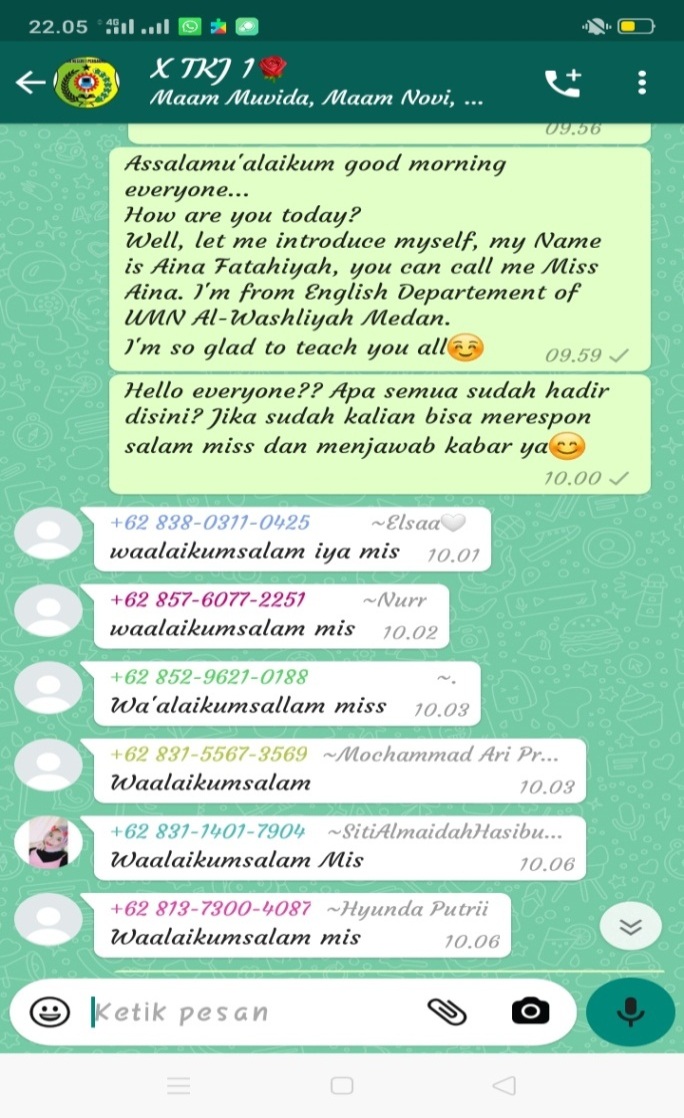 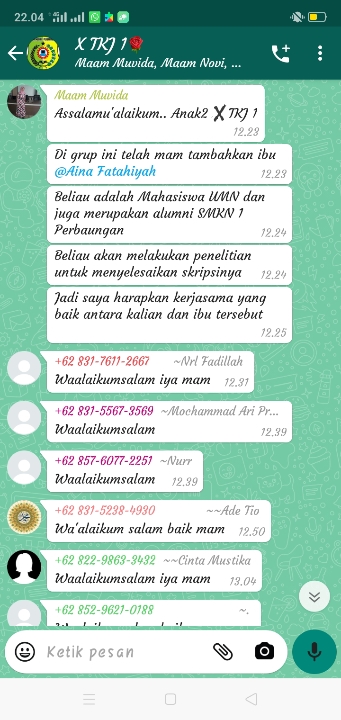 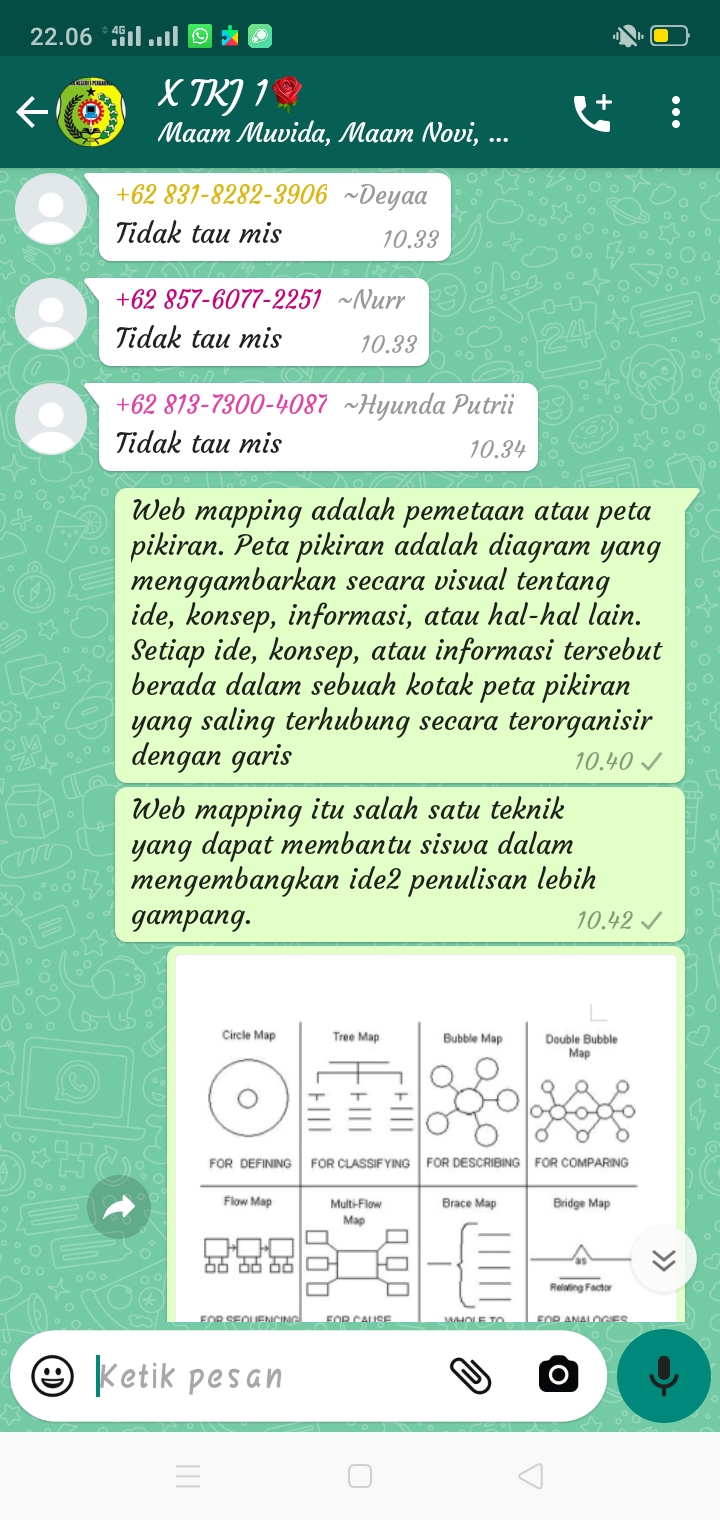 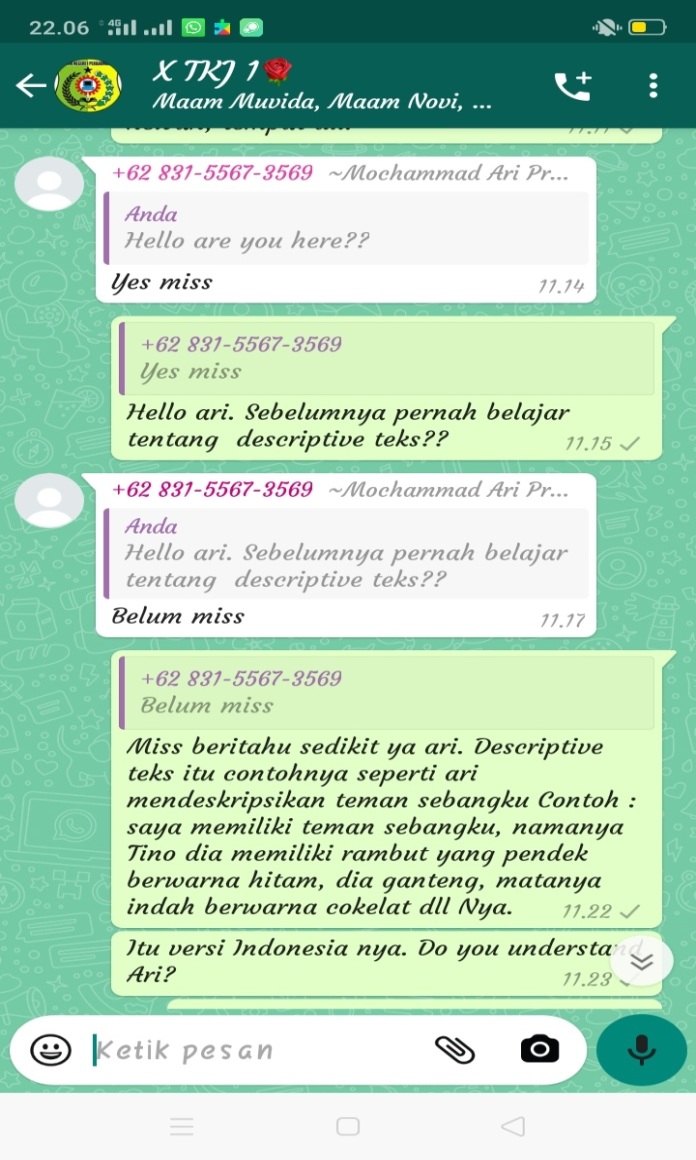 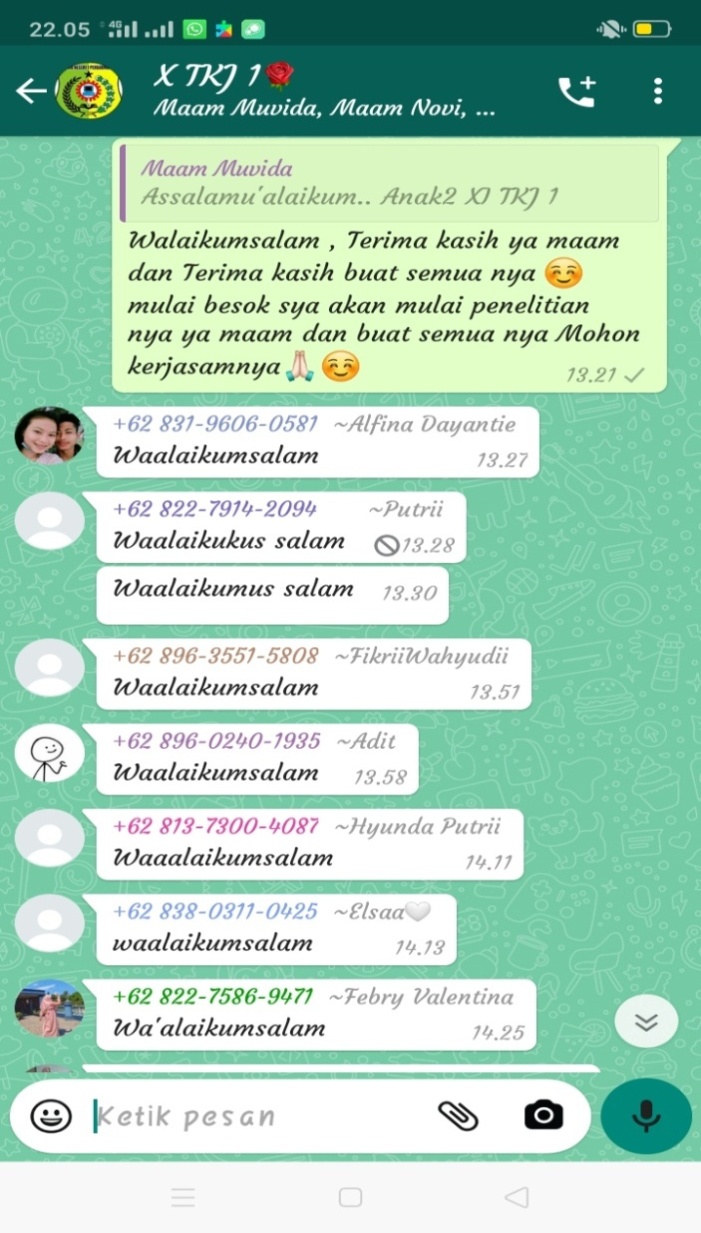 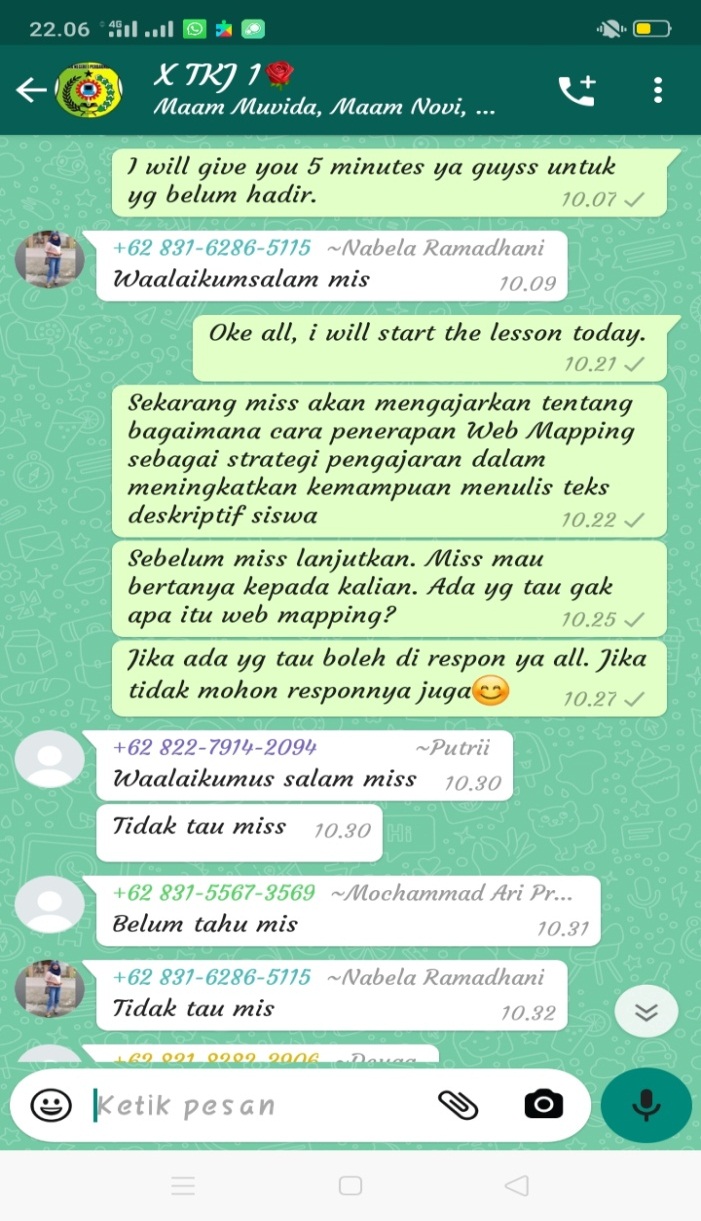 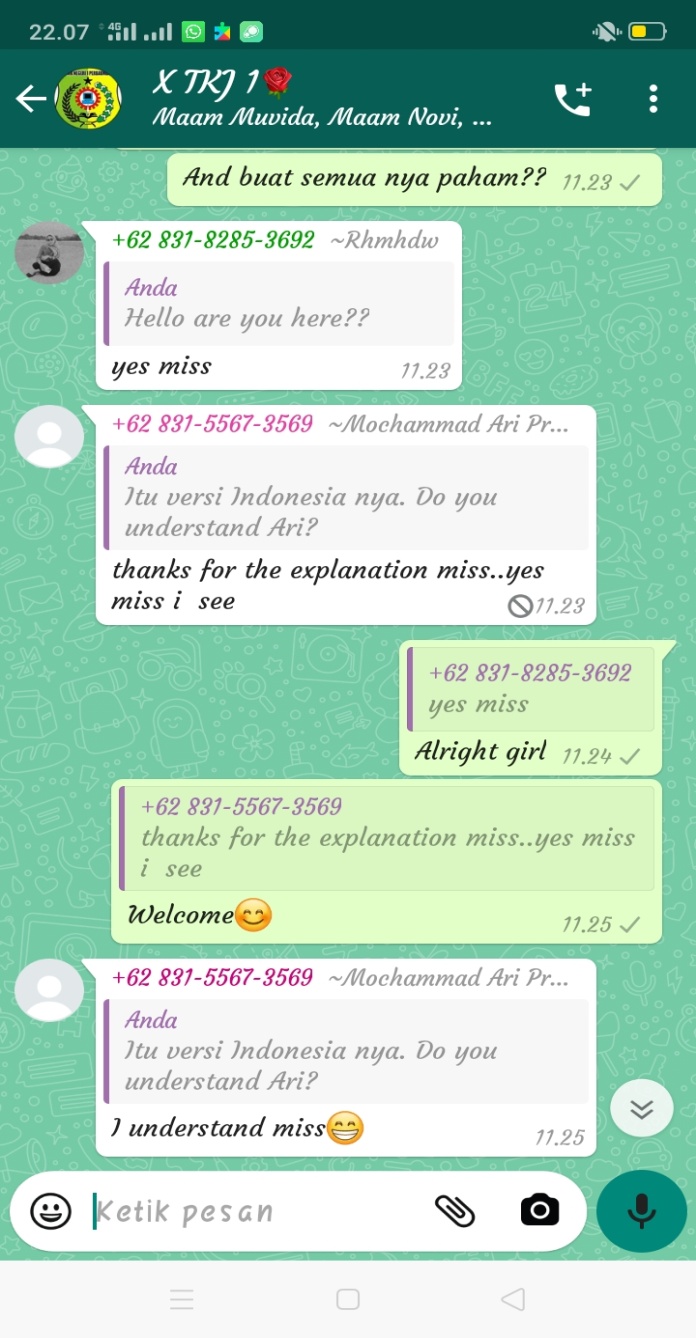 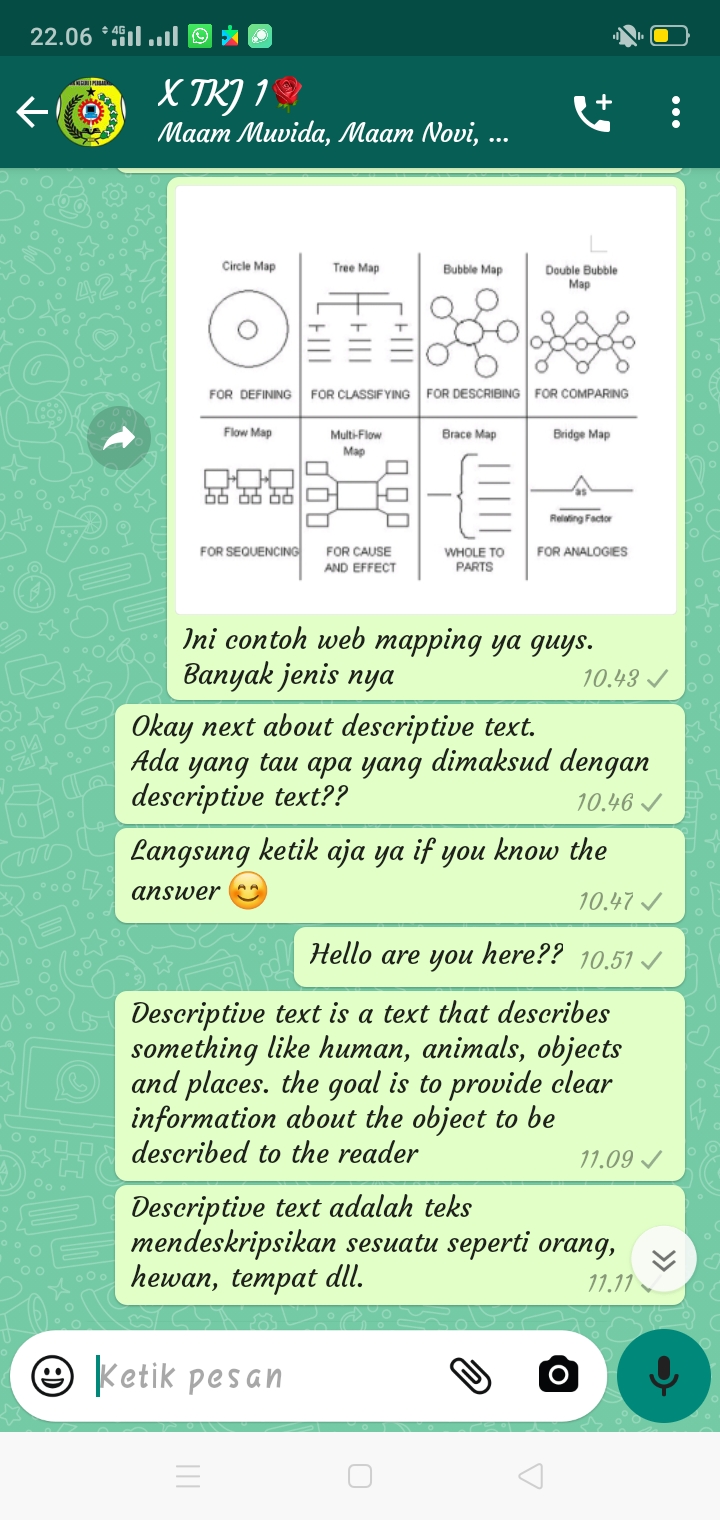 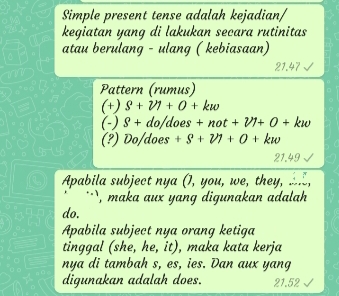 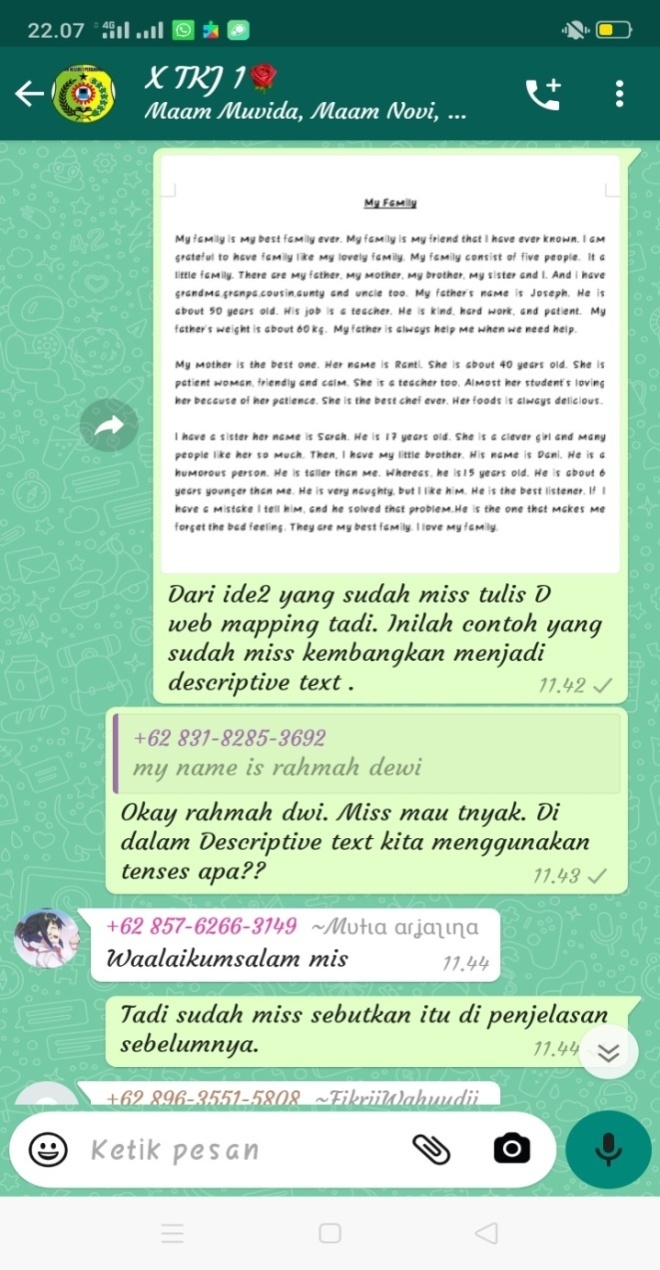 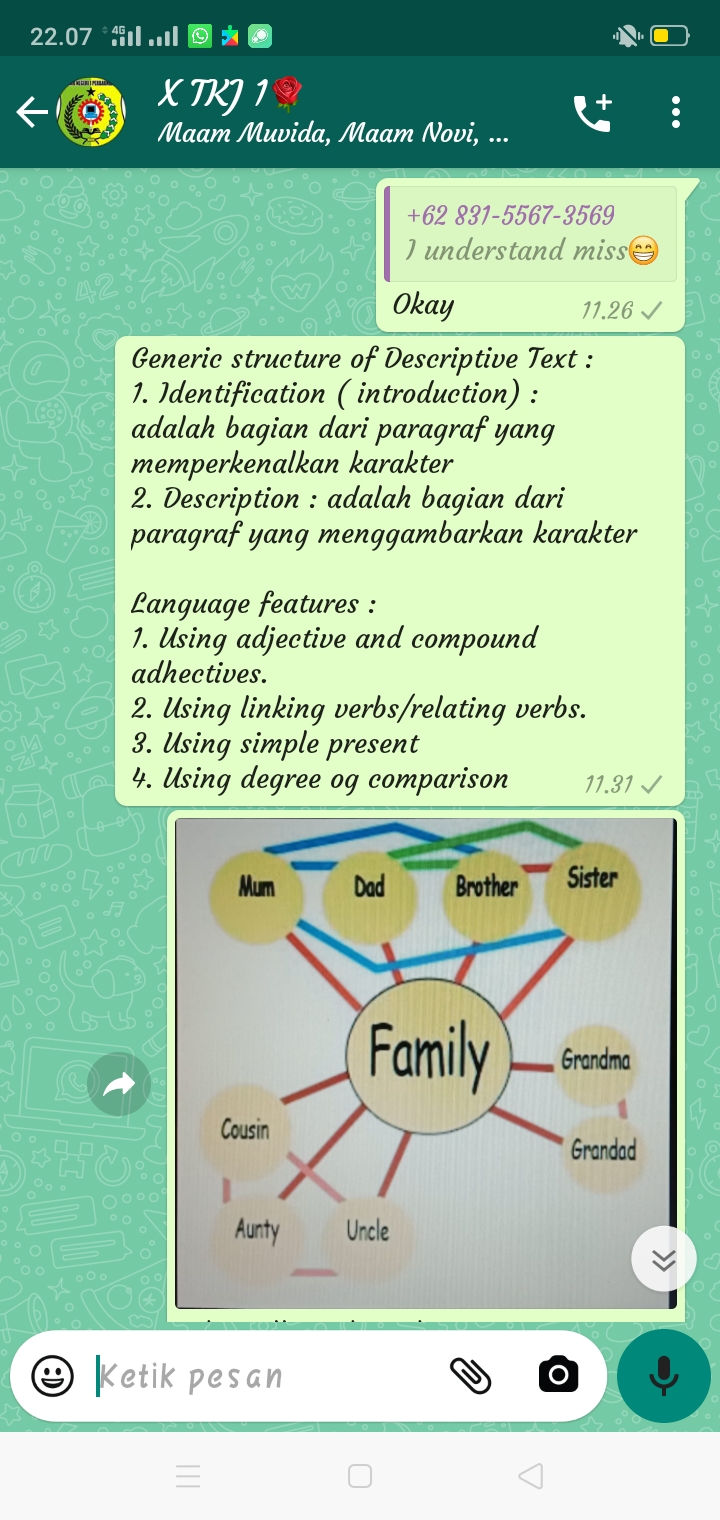 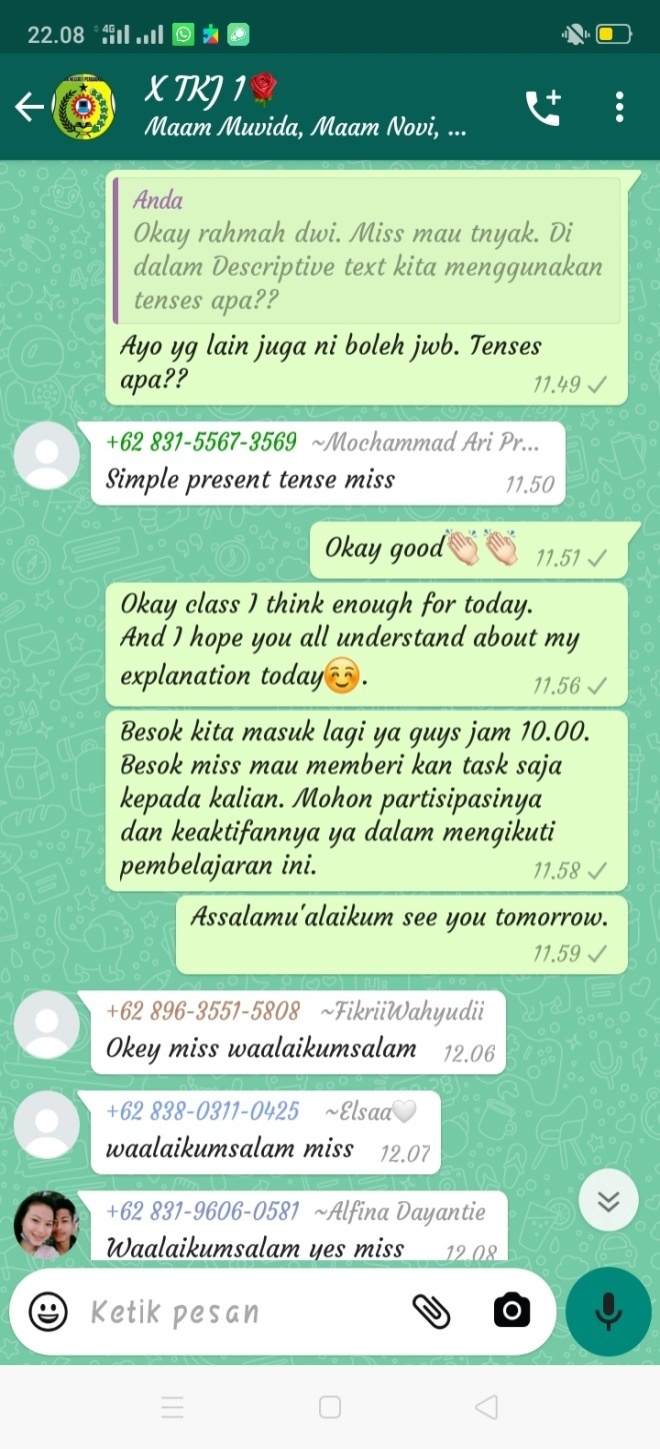 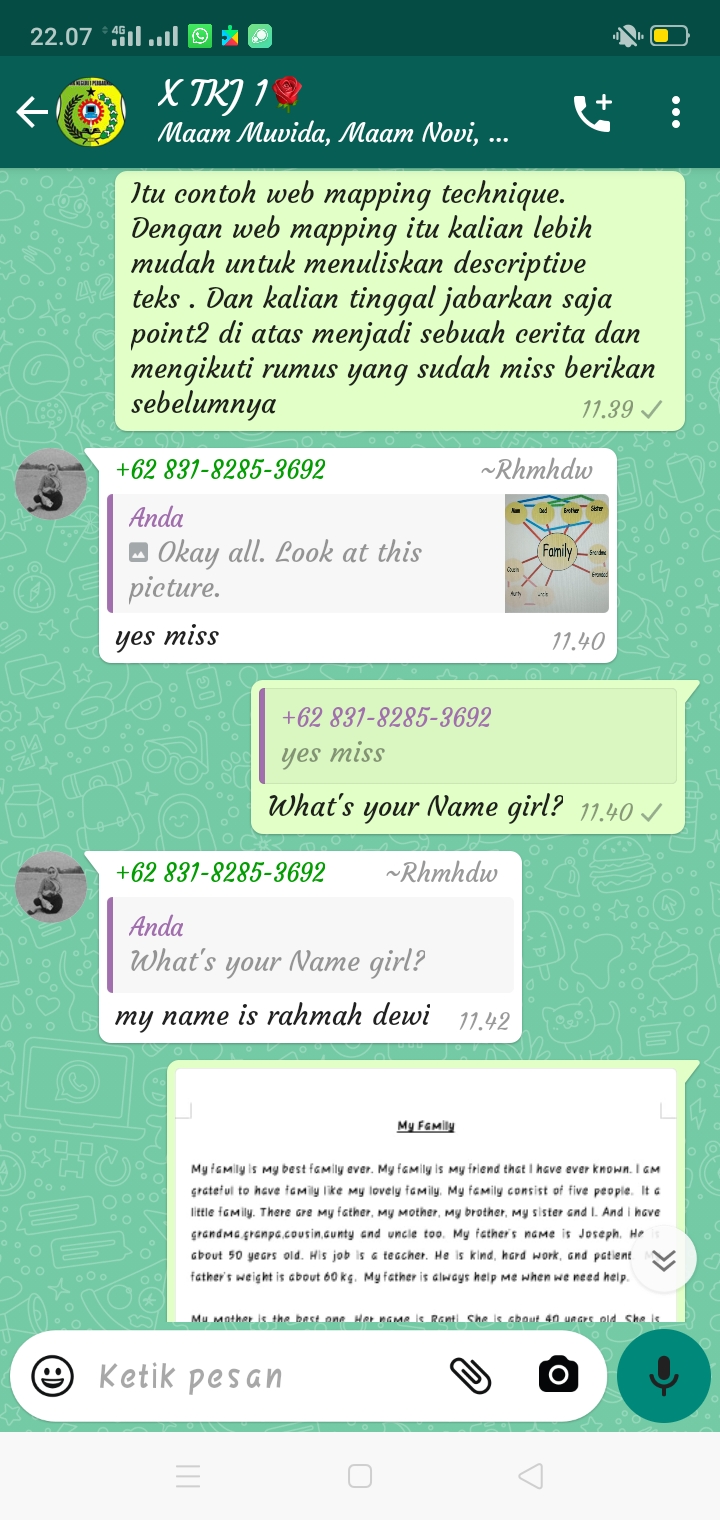 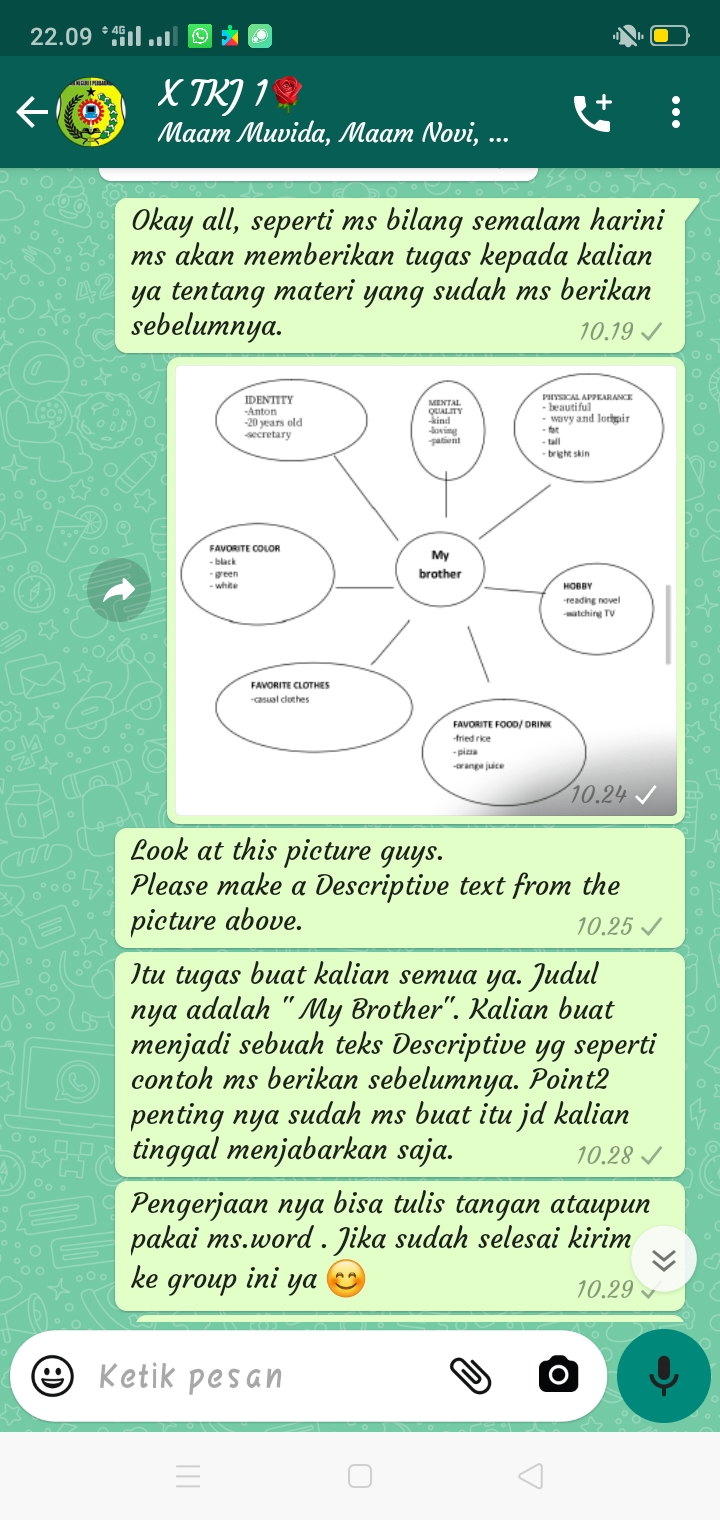 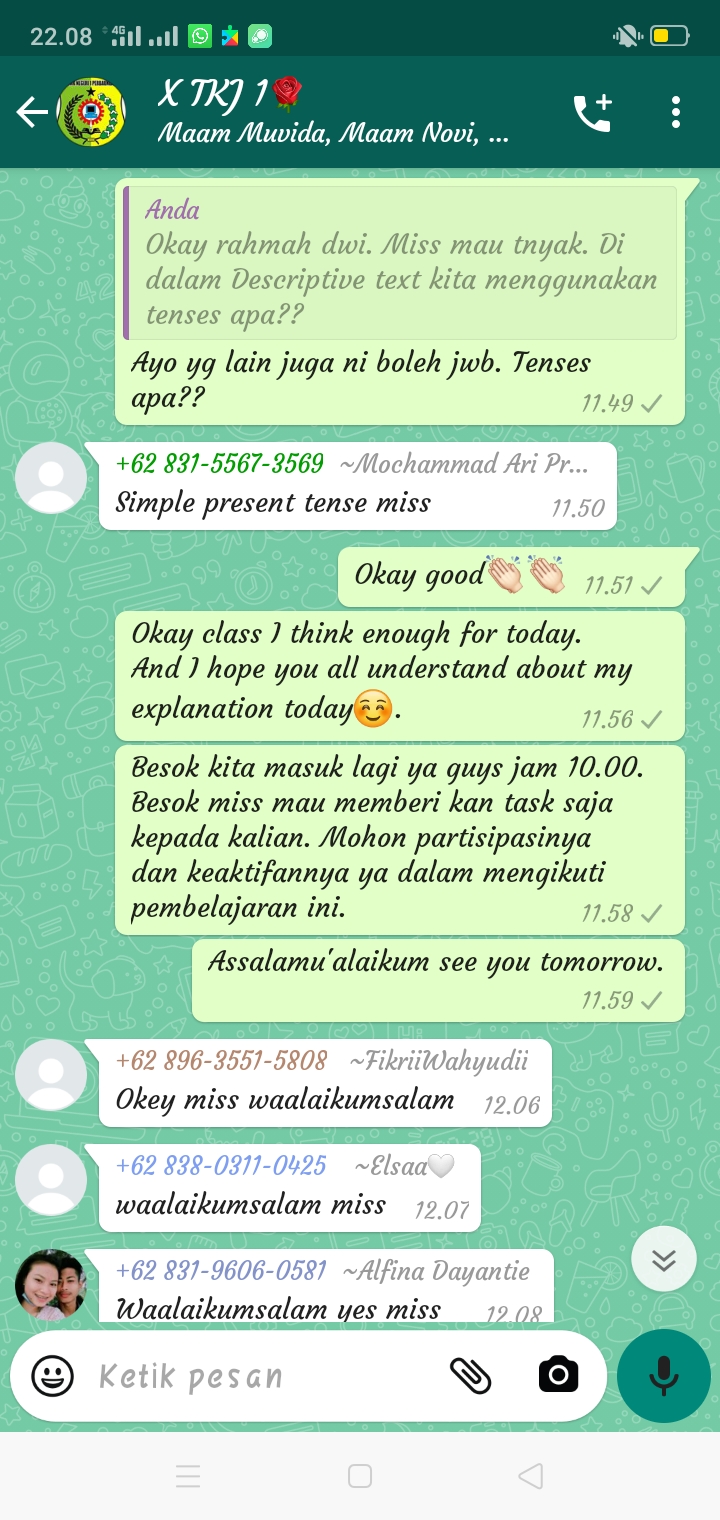 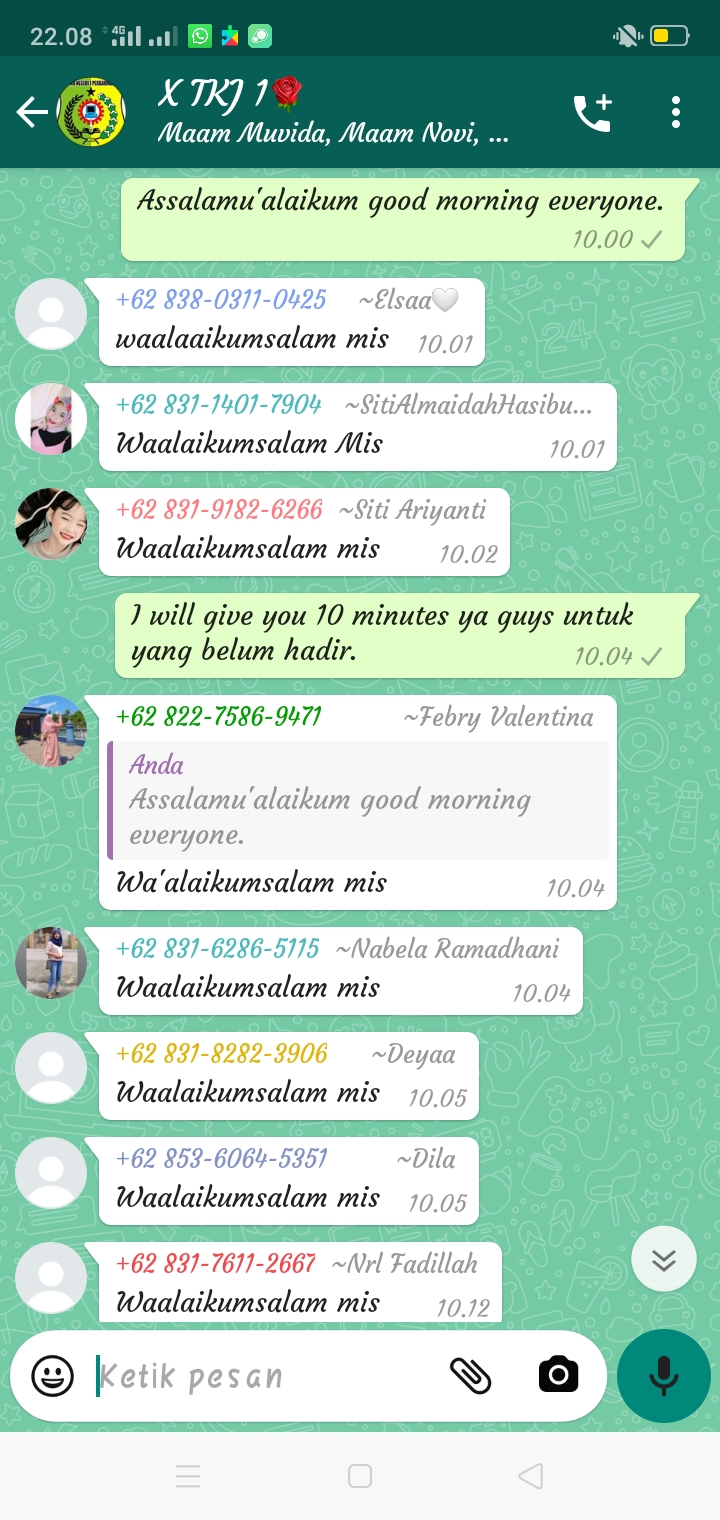 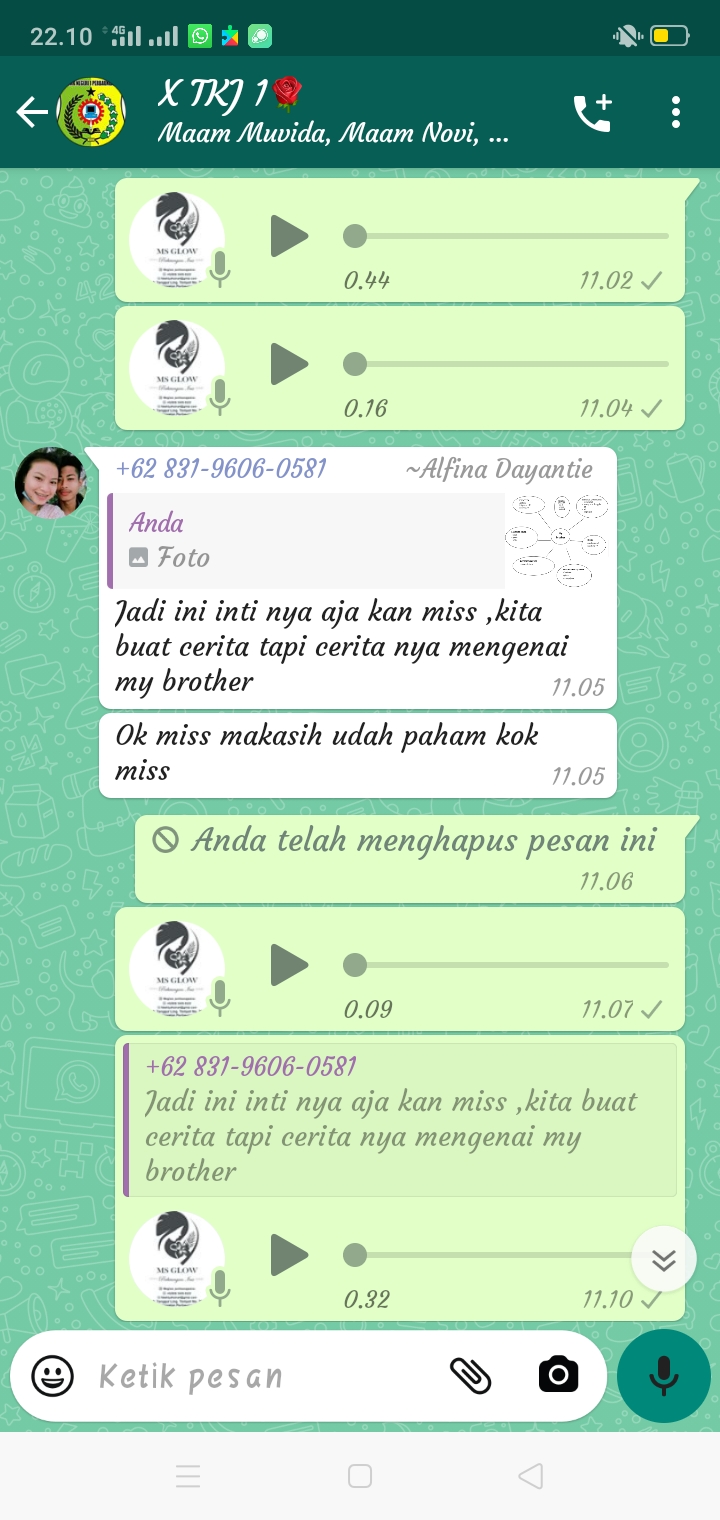 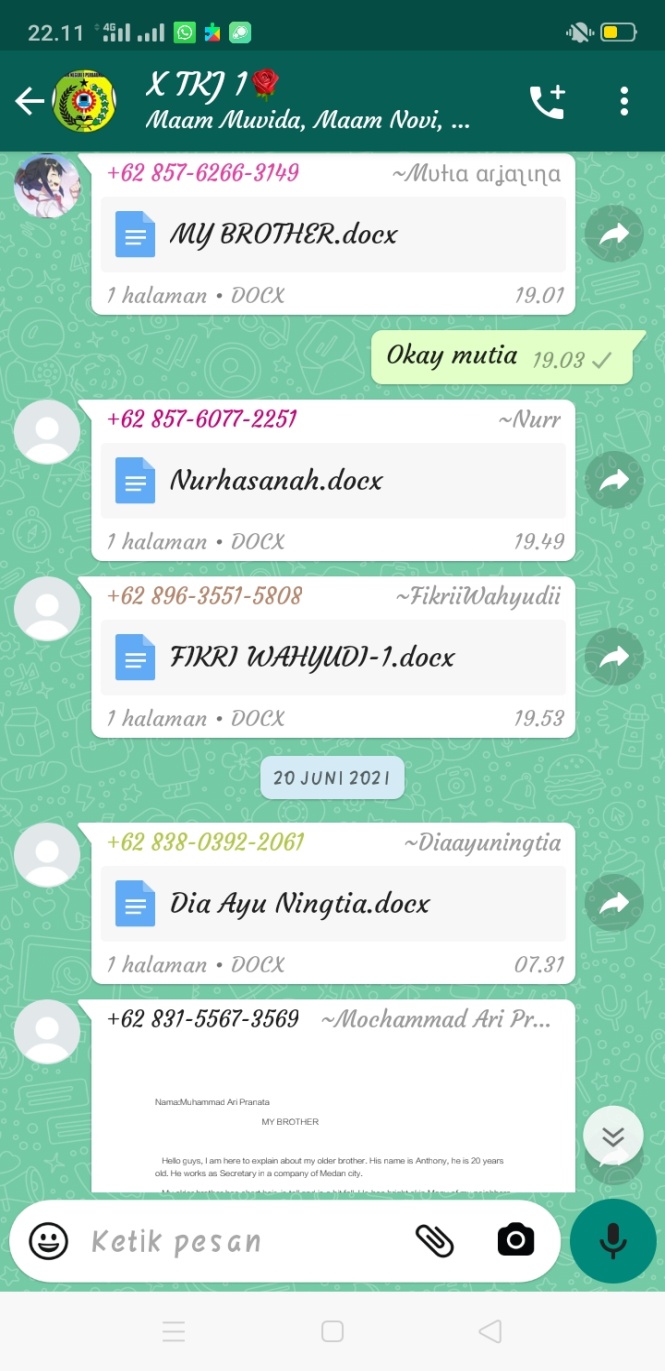 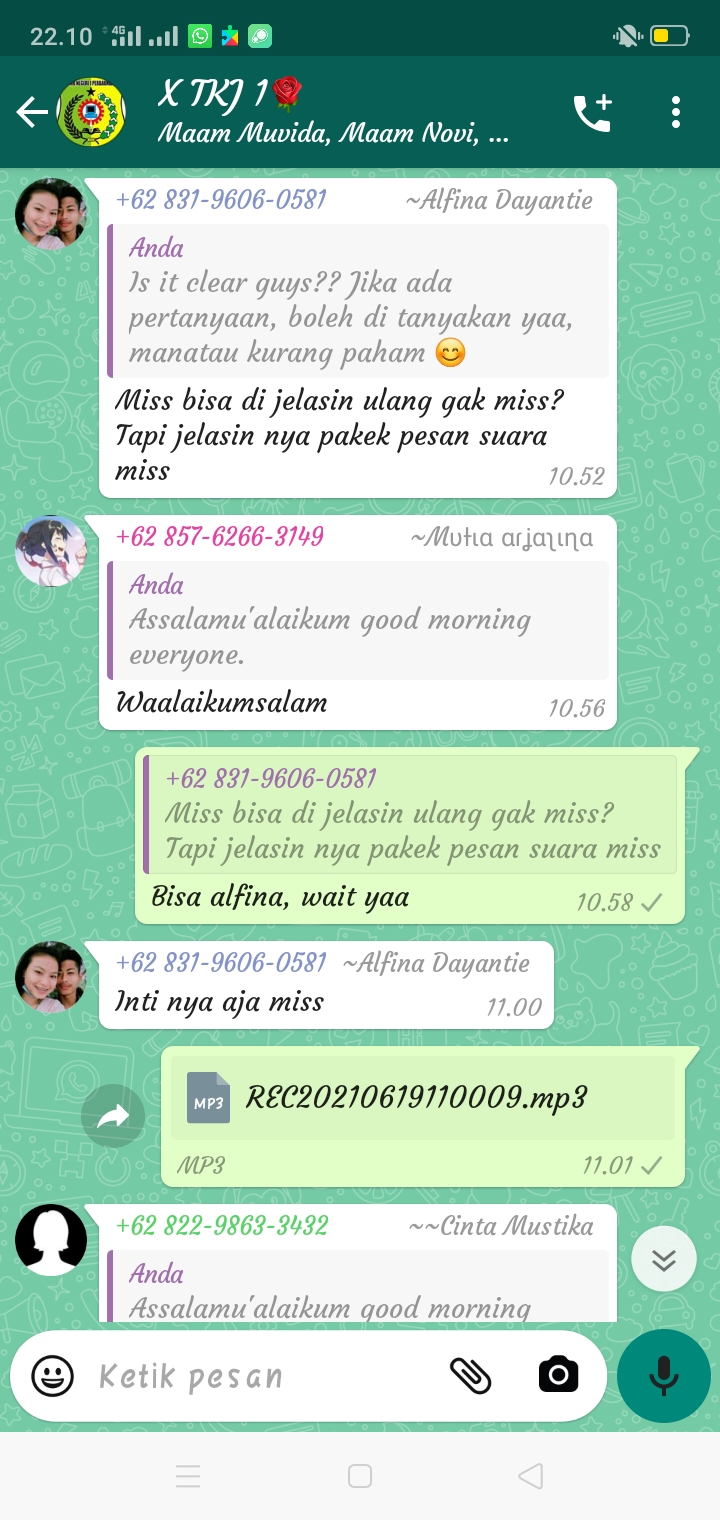 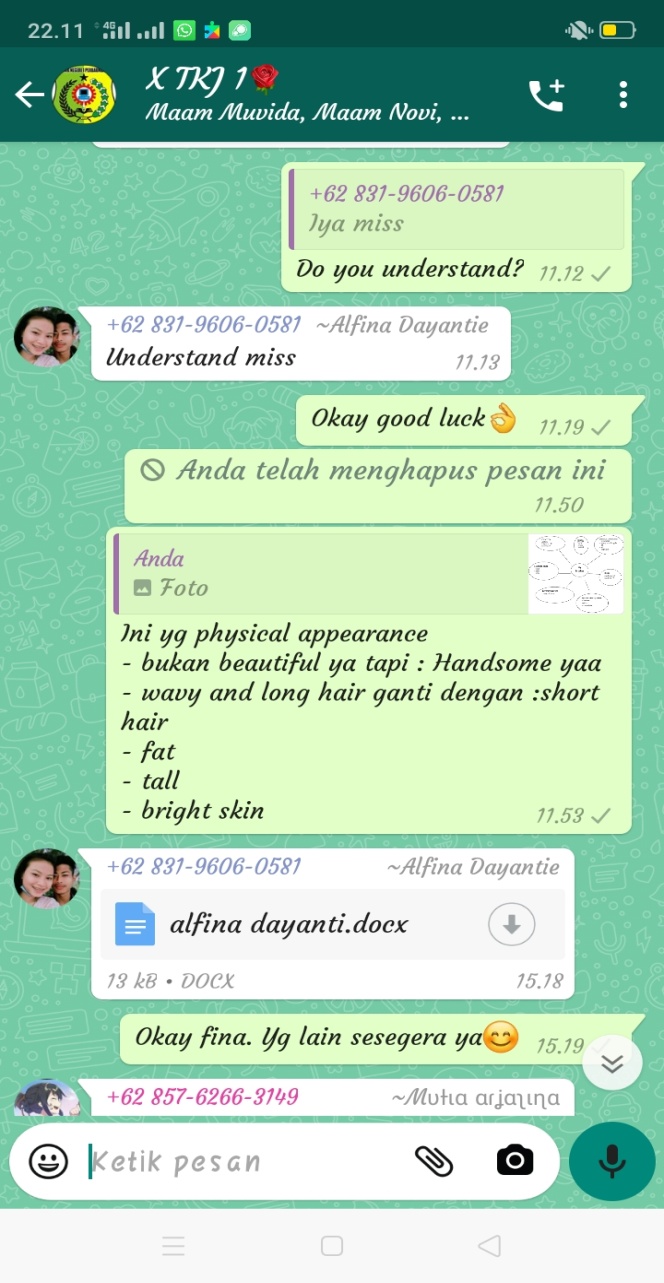 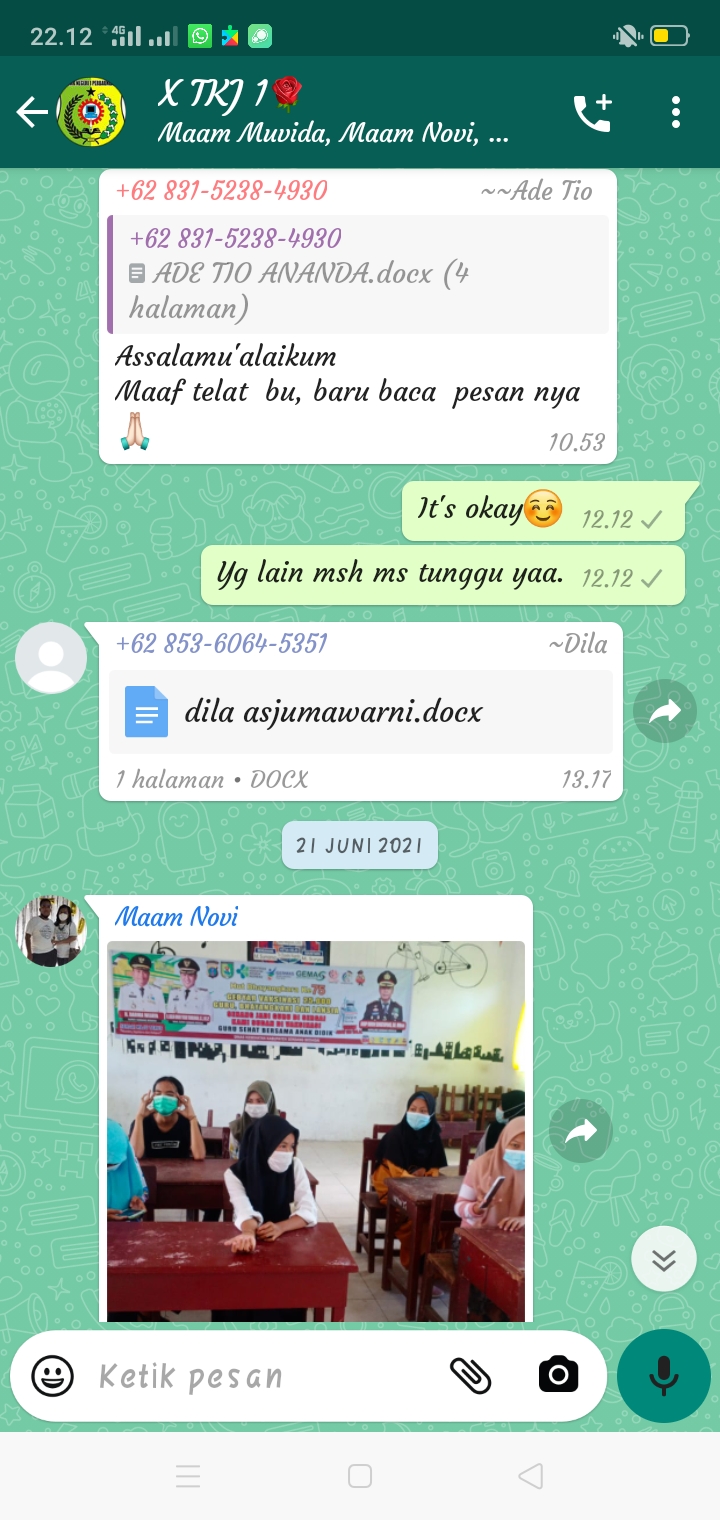 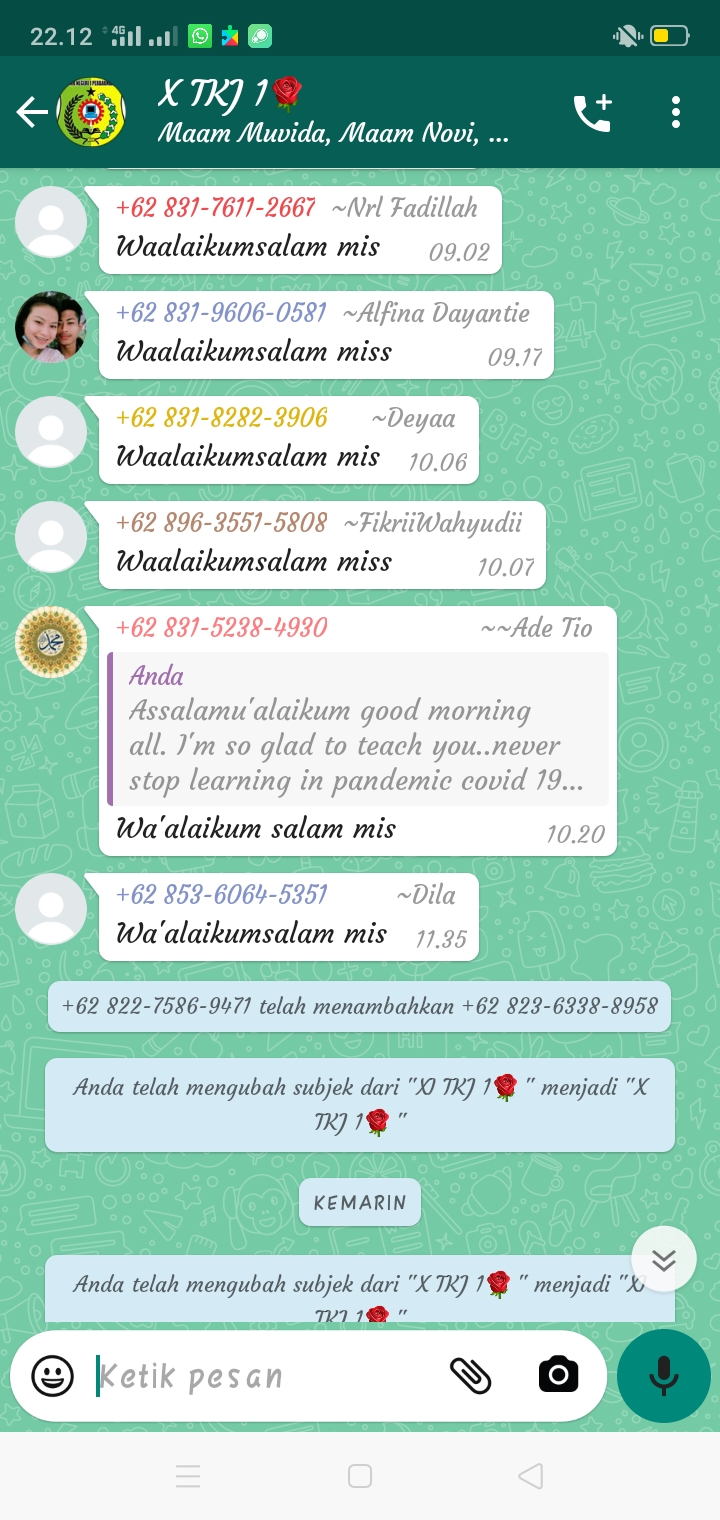 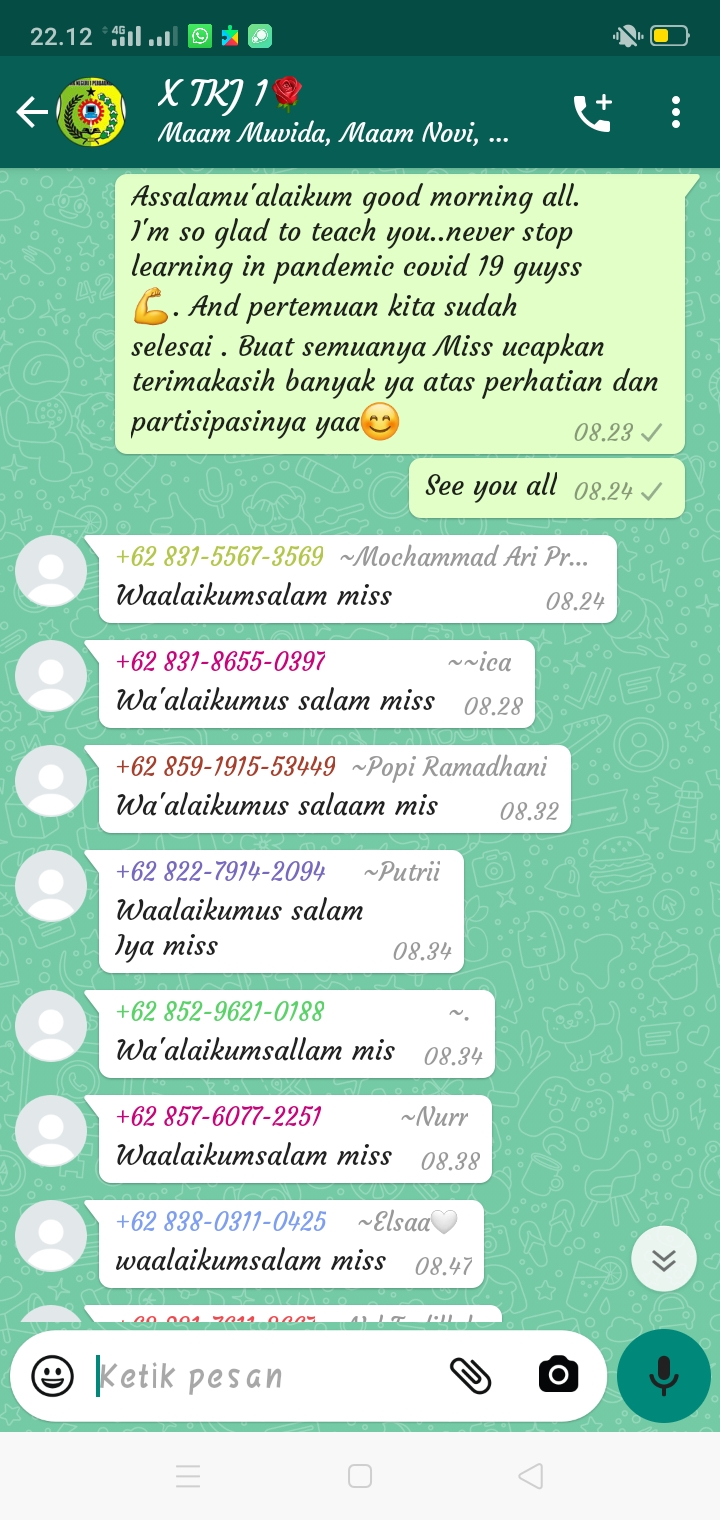 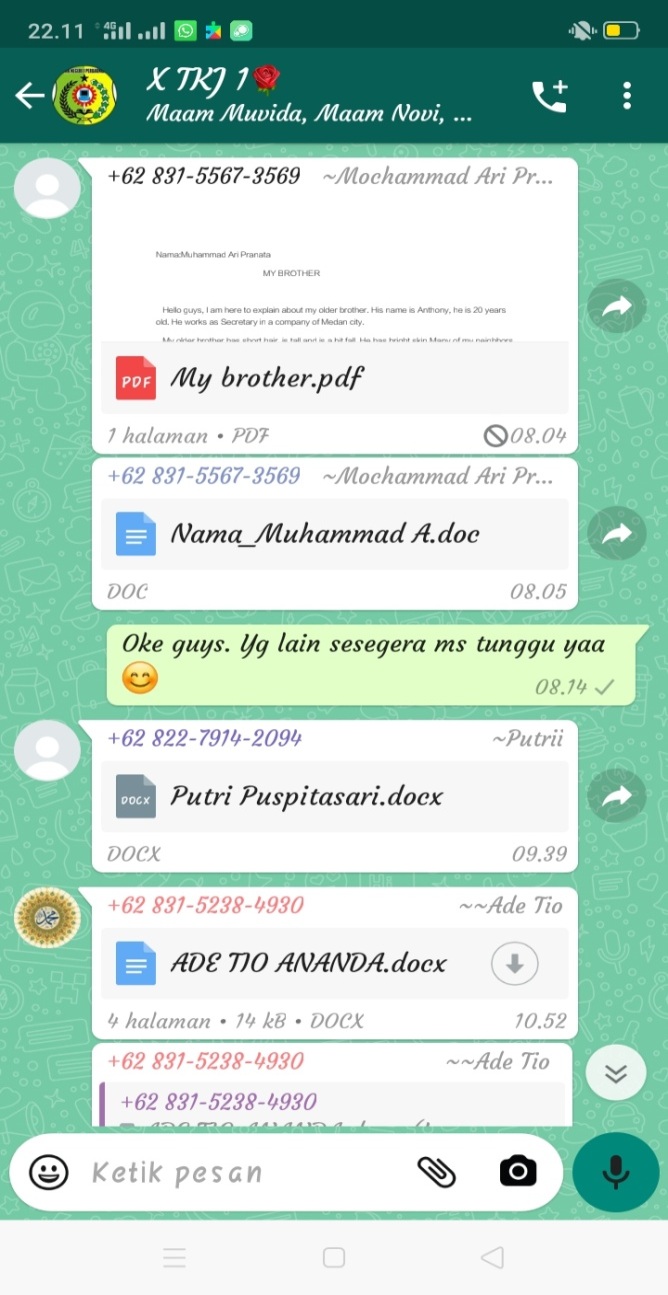 Kegiatan Pendahuluan (10 menit)Kegiatan Pendahuluan (10 menit)Melakukan pendahuluan dengan salam pembuka dan berdoa untuk memulai pembelajaran, memeriksa kehadiran peserta didik sebagai sikap disiplinMelakukan pendahuluan dengan salam pembuka dan berdoa untuk memulai pembelajaran, memeriksa kehadiran peserta didik sebagai sikap disiplinMengaitkan materi /tema/kegiatan pembelajaran yang akan dilakukan dengan pengalaman peserta didik dengan materi / tema/ kegiatan sebelumnya serta mengajukan pertanyaan untuk mengingat dan menghubungkandengan materi selanjutnyaMengaitkan materi /tema/kegiatan pembelajaran yang akan dilakukan dengan pengalaman peserta didik dengan materi / tema/ kegiatan sebelumnya serta mengajukan pertanyaan untuk mengingat dan menghubungkandengan materi selanjutnyaMenyampaikan motivasi tentang apa yang dapat diperoleh (tujuan / manfaat) dengan mempelajari materi teks narasiMenyampaikan motivasi tentang apa yang dapat diperoleh (tujuan / manfaat) dengan mempelajari materi teks narasiMenjelaskan hal-hal yang akan dipelajari  kompetensi yang aka dicapai serta metode belajar yang akan ditempuh.Menjelaskan hal-hal yang akan dipelajari  kompetensi yang aka dicapai serta metode belajar yang akan ditempuh.Kegiatan Inti (40 menit)Kegiatan Inti (40 menit)Kegiatan LiterasiPeserta didik diberi motivasi atau stimulasi untuk memusatkan perhatian pada topik materi yang akan disampaikan.Critical ThinkingPeneliti memberikan kesempatan pada peserta didik untuk mengidentifikasi sebanyak mungkin pertanyaan yang berkaitan dengan teknik mind mapping yang disajikan.CollaborationPeserta didik diminta untuk berkolaborasi atau berdiskusi terkait materi yang disampaikan.CommunicationPeserta didik diberi latihan stimulasi sebelum tes pada pertemuan berikutnyaCreativityPeneliti dan peserta didik membuat  kesimpulan terkait materi kata adjective pada teks deskriptif.Kegiatan Penutup (10 Menit)Kegiatan Penutup (10 Menit)Peneliti dan peserta didik merefleksi kegiatan pembelajaranPeneliti dan pesera didik membuat kesimpulan pada hasil pembelajaranPeneliti menyampaikan materi yang akan disampikan pada pertemuan berikutnyaPeneliti dan peserta didik merefleksi kegiatan pembelajaranPeneliti dan pesera didik membuat kesimpulan pada hasil pembelajaranPeneliti menyampaikan materi yang akan disampikan pada pertemuan berikutnyaNoName of StudentsScore1MAP902NH903IDN854DSP805PP756ATA857PR808FV779MA7510AD8311CMH7612LSL7413ARL8014NR8015DA8516DAN8417DAB8818RD7219AM7020AH7621RAP7422SAH7323FP8124HPR8425NS9026SA8627ER7828RSL7529FW8530DA8031WP8632NF7933NF7534YOK7535NAS7436HL8037MTH80NoName of StudentsScoreScore1MAP90902NH90903IDN87874DSP83835PP80806ATA87877PR83838FV85859MA818110AD858511CMH868612LSL828213ARL828214NR858515DA858516DAN868617DAB888818RD909019AM818120AH858521RAP888822SAH848423FP868624HPR878725NS909026SA909027ER898928RSL838329FW858530DA838331WP868632NF878733NF818134YOK878735NAS858536HL888837MTHMTH85